Памятка.«Режим дня новорожденного»Режим дня — это система распределения периодов сна и бодрствования, приемов пищи, гигиенических и оздоровительных процедур, занятий и самостоятельной деятельности  человека на протяжении суток. Соблюдение рационального, соответствующего возрастным особенностям ребенка, режима дня способствует его здоровому росту и развитию. Привыкая выполнять различные виды деятельности в одно и тоже время ребенок в каждый момент времени подготовлен к предстоящему виду деятельности, что обеспечивает их более легкое и быстрое выполнение. Соблюдение правильного режима дня обеспечивает хорошее настроение ребенка и поддерживает в нем живой интерес к изучению окружающего мира, способствуя его нормальному моторному и психоречевому развитию.Режим дня ребенка включает следующие обязательные элементы: режим питания, время пребывания на воздухе в течении дня, кратность и продолжительность сна, обязательные занятия по развитию навыков в соответствии с возрастом, свободное время.В первые месяцы после рождения здоровый новорожденный малыш большую часть суток спит, так как все внешние раздражители являются очень сильными для нервной системы ребенка, привыкшего к уютной внутриутробной среде обитания, и вызывают ее быстрое истощение. По мере взросления ребенка продолжительность сна постепенно сокращается а время бодрствования – увеличивается. Тесно связан с режимом сна-бодорствования режим кормления малыша. Сон ребенка первых месяцев жизни очень чуткий и легко нарушается под воздействием различных посторонних раздражителей в том числе чувства голода. Существенное значение в режиме дня имеет пребывание ребенка на свежем воздухе. Общая продолжительность пребывания на открытом воздухе детей до 1 года жизни должна составлять не менее 5-6 часов в сутки. Свежий воздух действует на малыша успокаивающе, улучшает обменные процессы, повышает защитные силы организма. Летом все игры и занятия должны проводиться на свежем воздухе, в холодное и переходное время года предусматриваются двух разовые прогулки по 1,5-2 часа.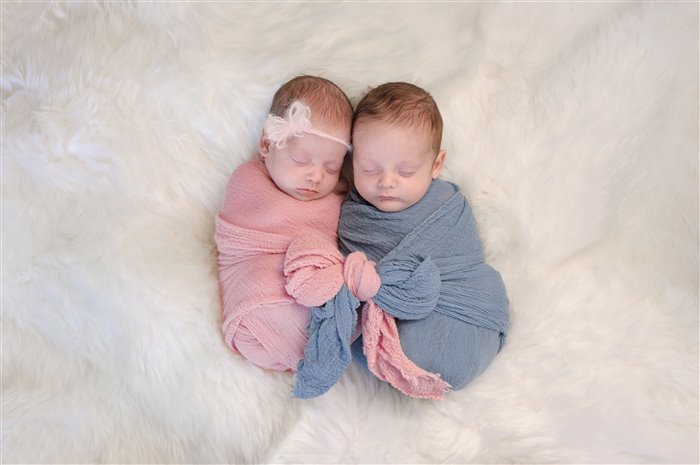 Выполнила Усынина В.В. 209-2 группа, 2020 год Возраст Режим дневного снаНочной сонРежим бодрствованияОт рождения до 2 месяцев6 раз по 2,5 часа6 часовВо время кормления2-4 месяцев5 раз по 2-2,5 часа6,5 часов4 раза по 1,5 часа4-6 месяцев4-5 раз по 2 часа7 часов4 раза по 2 часа6-9 месяцев3-4 раза по 1,5-2 часа8 часов4 раза по 2,5 часа9-12 месяцев2 раза по 1,5-2 часа9-10 часов4 раза по 3-4 часаВозраст РежимПримерОт рождения до 2 месяцев 7-8 раз, через каждые 3 часа6,9,12,15,18,21,24 (без ночного кормления)С 2 до 6 месяцев6-7 раз, через каждые 3,5 часа6, 9.30, 13, 16.30, 20, 23.30 (без ночного кормления)6, 9.30, 13, 16.30, 20, 23.30, 03 (с ночным кормлением)С 7-12 месяцев5 раз, через каждые 4 часа6,10,14,18,22